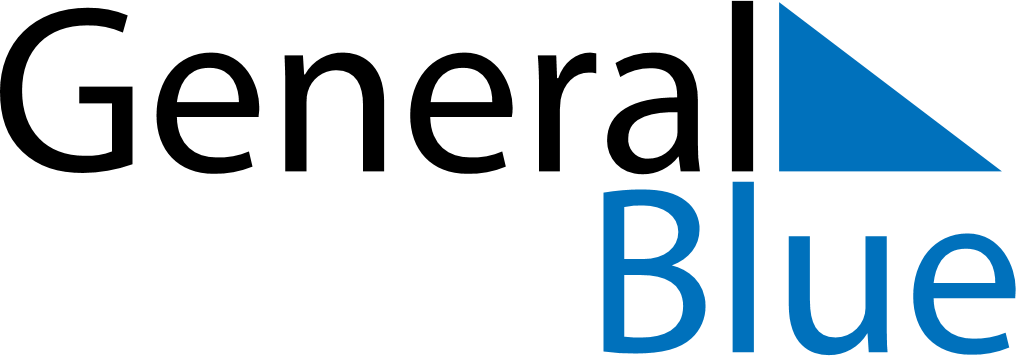 November 2027November 2027November 2027BangladeshBangladeshMondayTuesdayWednesdayThursdayFridaySaturdaySunday123456789101112131415161718192021Armed Forces Day222324252627282930